                                                                                   Содержание 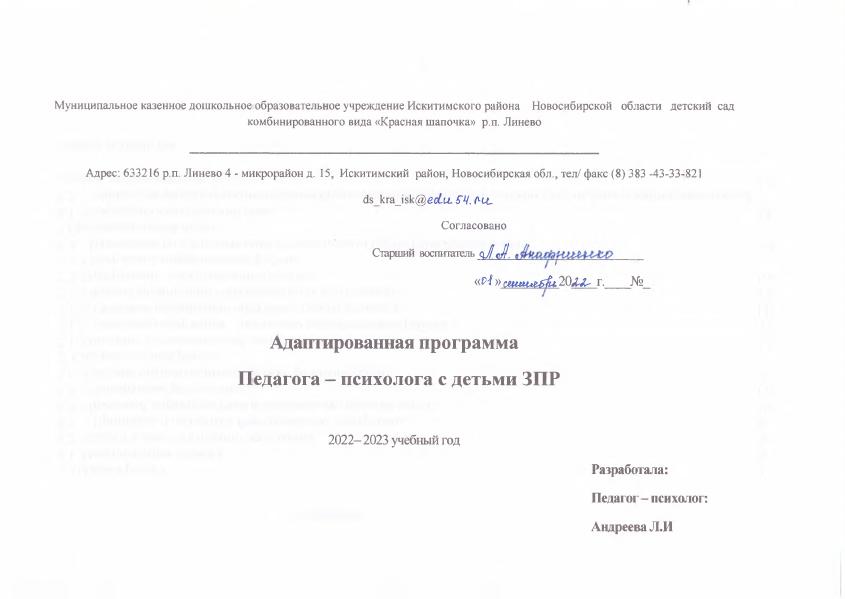 1. Целевой раздел ………………………………………………………………………………………………………………31.1  Пояснительная записка…………………………………………………………………………………………………….31.2   Цели и задачи реализации программы……………. …………………………………………………………………….4 1.3     Принципы и подходы к формированию  программы………………………………………………………………….61.4   Значимые  характеристики и особенности развития детей…………………………………………………………….101.5   Планируемые результаты ……………………………………………………………………………………………..…111.6 . Система оценки индивидуального развития детей…………………………………………………………………….12.2. Содержательный раздел2.1. Описание образовательной деятельности ……………………………………………………………………………….132.1.1 .Описание содержания    психолого-педагогической работы …………………………………………………………132.1.2. Описание организации образовательного процесса…………………………………………………………………..142.1.3.Формы организации образовательной деятельности…………………………………………………………………..152.2. Программно - методический комплекс…………………………………………………………………………………..162.3 .Содержание коррекционной работы 2.4.   Взаимодействие с родителями и социальными партнёрами организации ……………………………………………183.Организационный отдел 3.1. Календарно-тематический план …………………………………………………….........................................................243.2.    Модель организации воспитательно-образовательного процесса в детском саду на день старший дошкольный возраст, логопедическая группа……………………………………………………………………………………………….23Список литературы…………………………………………………………………………………………………………….281.Целевой раздел1.1 ПОЯСНИТЕЛЬНАЯ ЗАПИСКАИндивидуальная программ педагога – психолога  МКДОУ детский сад  «Красная шапочка» р.п. Линево  предназначена для работы детьми дошкольного возраста с задержкой психического развития. Программа имеет образовательную, коррекционно – развивающую направленность. Разработана на основе  основной образовательной программы  ДОУ, Методические рекомендации У.В.Ульенкова, О.В.Лебедева  «Организация и содержание специальной помощи детям с проблемами в развитии»  в соответствии с ФГОС. Данная программа обеспечивает создание оптимальных условий  для:-развития эмоционально – волевой, познавательно – речевой, двигательной сфер детей с ЗПР;- развития позитивных качеств личности;- коррекция недостатков психологического развития и предупреждение вторичных нарушений развития;- формирования определенного круга представлений и умений, необходимых для успешной подготовки детей к обучению в общеобразовательной школ Адаптированная образовательная  программа педагога – психолога  разработана в соответствии :1.Конституцией РФ;2. Закон РФ "Об образовании" Федеральный закон от 29.12.2012 N 273-ФЗ (ред. от 25.11.2013) "Об образовании в Российской Федерации";3.Постановление Главного государственного санитарного  врача РФ  СанПиН 3.3686-21"Санитарно-эпидемиологические требования к устройству, содержанию и организации режима работы дошкольных образовательных организаций";  4.Приказ № 236 от 15.05.2020 «Об утверждении федерального государственного образовательного стандарта дошкольного образования»;5.Постановление администрации Искитимского района от 05.05.2014гг №1043 «О введении федерального государственного  стандарта дошкольного  образования на территории района».6.Постановление от 13.07.2015 года  о социальной поддержки отдельных категорий обучающихся образовательных организаций на территории Новосибирской области.  1.2  Цели и задачи реализации программы                                                                                                                                                                        Цель Адаптированной Образовательной программы педагога - психолога  :Повышение социального статуса воспитанника, формирование целостной картины мира в соответствии с программным содержанием, развитие / коррекция познавательных процессов и речи, развитие положительных личностных качеств и учетом способностей и возможностей детей с ЗПР. Развитие физических, интеллектуальных и личностных качеств с приоритетным направлением познавательно- речевого развития, предпосылок учебной деятельности, обеспечивающие социальную успешность, сохранение и укрепление здоровья, коррекцию недостатков в психическом развитии.Задачи:1. Осуществление ранней диагностики, определение путей профилактики и координации психических нарушений.2. Подбор, систематизация и совершенствование приемов и методов работы дефектолога в соответствии с программным содержанием.3.Всестороннее развитие всех психических процессов с учетом возможностей, потребностей и интересов дошкольников.4. Обеспечение условия для социализации детей.5. Обеспечение информированности родителей по проблеме преодоления ЗПР у детей, оптимального включения семьи в коррекционно – педагогический процесс.       Адаптированная образовательная программа педагога- психолога рассчитана на 1 год обучения и состоит из трех блоков: диагностического, образовательного и коррекционно – развивающего.Материалом для занятий служат игры и упражнения, направленные на развитие познавательных функций, воспитание нравственно – волевых качеств.Программа состоит из 30 занятий (1 раз в неделю), продолжительностью 20 -25 мин., которые могут проводиться как индивидуально, так и с подгруппой  (3-5 детей)  .Количество игр и занятий можно варьировать.        В начале занятий необходимо настроить детей на предстоящую деятельность. Для этого используются психологические настройки:- «Волшебный клубочек», «Доброе животное», «Дружба начинается с улыбки», «Комплименты» и т.д. заканчиваются занятии подведением итогов: высказывание детей об успехах  и неудачах, , чувствах, пережитых от совместной деятельности, а также упражнениями «Круг друзей», «Эстафета дружбы» и т.д.1.3  Принципы и подходы к формированию  Адаптированной образовательной программы педагога - психологаПрограмма сформирована в соответствии с принципами, определёнными ФГОС:- полноценное проживание ребенком всех этапов детства (младенческого, раннего и дошкольного возраста), обогащение (амплификация) детского развития;- постановка научно – обоснованного диагноза;- забота об охране и укрепления здоровья ребенка;- план работы с семьей (свести к минимуму вредное влияние семьи на развитие ребенка;- отбор содержания детской деятельности проводится на перспективу с учетом уровня психического развития: развитие вербально – логическое мышление; ручной труд; наблюдение; мышление (анализ и синтез), классификация и систематизация; овладение сенсорными эталонами ( геометрические формы, размер)- поддержка инициативы детей в различных видах деятельности;- сотрудничество Организации с семьей;- создание положительного эмоционального отношения у ребенка, поддержка инициативы, пытливости, развитие познавательного  интереса.- формирование познавательных интересов и познавательных действий ребенка в различных видах деятельности;- возрастная адекватность дошкольного образования (соответствие условий, требований, методов возрасту и особенностям развития);- учет этнокультурной ситуации развития детей.1.4  Значимые  характеристики и особенности развития детей   (таблица№1)1.4  Значимые  характеристики и особенности развития детей   (таблица№1)Старший дошкольный возраст Дети с задержкой психического развития относятся к категории детей с ограниченными  возможностями здоровья. ЗПР это «пограничная» форма дезонтогенеза, для которой характерно замедление темпа созревания психических структур. Дети характеризуются различной степенью выраженности отставания в развитии, а также различным диагнозом преодоления ЗПР.       Для психической сферы детей с ЗПР характерно сочетание дефицитарных сохранных функций, сопровождающихся инфантильными чертами личности и нарушением поведения; часто страдает мотивация деятельности, произвольность в ее организации, снижена работоспособность.      У детей с ЗПР страдают базовые психические функции: восприятие, внимание, память. Отмечается недостаточность процесса переработки сенсорной информации  (фрагментарность, неточность, нарушение целостности восприятия). Дети с ЗПР испытывают трудности ориентировании во времени и пространстве, отмечается недоразвитие ручной моторики. Задерживается формирование  всех видов мышления, беден и узок круг представлений об окружающих предметах и явлениях. В последнее время  встречаются случаи, когда ЗПР осложняется грубыми системными нарушениями речи. Парциальность негативных проявлений психической деятельности и разная степень выраженности нарушений определяет многообразие психических форм, которые встречаются у детей с ЗПР. Все это отрицательным образом сказывается на содержании и результативной стороне  всех видов их деятельности (игровой, продуктивной, познавательной, моторной и др.)Младших дошкольников с ЗПР    характеризует: Отставание в развитии общей и ,особенно тонкой моторики, страдает техника движений и двигательные качества, выявляются недостатки психомоторики, что влечет за собой снижение самообслуживания, изодеятельности, конструирования.;- им характерно рассеянность внимания, слабость удержания и переключения, повышенная отвлекаемость, особенно на словесный раздражитель;- деятельность носит недостаточно целенаправленный характер, дети часто действуют импульсивно, легко отвлекаются, быстро утомляются, истощаются.- сенсорное развитие также отличается качественн6ым своеобразием: несколько затруднен процесс восприятия (снижен темп, сужен объем, недостаточна точность зрительного, слухового, тактильно – двигательного восприятия), затруднена ориентировочно – исследовательская деятельность;- отмечаются недостатки зрительно – моторной и слухо – зрительно – моторной координации, эта недостаточность проявляется в нсформированности чувства ритма, трудностях в формировании  пространственных ориентировок;- недостатки сенсорного развития и речи влияют на формирование сферы  образов – представлений;- у детей ограничен объем памяти и снижена прочность запоминания, характерна неточность воспроизведения и быстрая утеря информации. В наибольшей степени страдает вербальная память (при правильном подходе к обучению, дети способны к усвоению некоторых мнемотехнических приемов, овладению логическими способами запоминания);- отставание отмечается на уровне всех форм мышления, однако, после получения помощи, выполняют предложенные задания на более высоком уровне;- нарушения речи при ЗПР носят системный характер и входят в структуру дефекта.1.5. Планируемые результаты.- совершенствуется общая ручная моторика;- развивается зрительно – двигательная координация; формируются предпосылки произвольного внимания и саморегуляция   деятельности;- активизируется познавательная активность и любознательность;- развиваются сферы образов – представлений;- совершенствуются наглядные формы мышления;- развиваются коммуникативные умения;- усваиваются социальные нормы поведения.1.6. Система оценки индивидуального развития детей.Цель диагностики: определение уровня усвоения  программного материала и уровня развития детей, своевременная коррекция воспитательно - образовательной работы, выстраивание индивидуального маршрута развития ребёнка.Педагогическая диагностика проводится 2 раза в год. В течение учебного  года  делаются контрольные срезы по диагностики усвоения программного материала и развитию ребёнка для корректировки работы. Диагностика  уровня адаптации детей к детскому саду проводится 2 раза в год, совместно с медиком и педагогом- психологом.План проведения  педагогической диагностики оценки индивидуального развития ребёнкаДиагностика  психического развития детей проводится педагогом – психологом  три раза в год  с целью отследить динамику развития  ребенка, привнести нужные изменения в планировании обучения .   Экспресс –диагностика в детском саду. Комплекс материалов для педагогов –психологов детских дошкольных учреждений. Авторы :  Павлова Н.Н., Руденко Л.Г.  М. Генезис, 2008.2. СОДЕРЖАТЕЛЬНЫЙ РАЗДЕЛ2.1. Описание образовательной деятельности. Программа реализуется на основе организации индивидуальных занятий.Коррекционно-образовательная деятельность в соответствии с направлением развития ребенка представлена в пяти образовательных областях:1.Социально - коммуникативное развитие;2.Познавательное развитие; 3. Речевое развитие;4. Художественно – эстетическое развитие;5. Физическое развитие.2.1.1. Описание содержания    психолого-педагогической работы    Описание содержания    психолого-педагогической работы    по пяти образовательным областям и планируемые результаты см. в Основной образовательной программе  детского сада. Эффективность воспитания и обучения обеспечивается максимальным использованием практической деятельности  детей в непосредственной образовательной деятельности. Важное значение  в обучении имеет использование игровых приемов, позволяющих формировать интерес к занятиям, желание учиться, активно усваивать новое, постепенно овладевать навыками социальной коммуникации. Большое значение для успешного обучения детей с задержкой психического развития имеет внимательное отношение педагога, готовность прийти на помощь к ребенку , спокойный и доброжелательный тон, поощрение малейших достижений в процессе деятельности. Похвала воспринимается ребенком с ЗПР как выражение положительного отношения педагога, становится действенным средством повышения активности каждого, формируется стремление к улучшению результатов своей работы.2.1.2. Описание организации образовательного процессаОбразовательный процесс осуществляется на всём протяжении пребывания ребенка  в дошкольной  организации; - процесс развития  личности  ребёнка обеспечивается в различных видах общения, а также в игре, познавательно-исследовательской деятельности;-  содержание образования охватывает пять взаимодополняющих  образовательных областей;- образовательный процесс строится  на основе  партнёрского характера взаимодействия участников образовательных отношений.Отбор содержания детской деятельности подбирается с учетом зоны ближайшего развития и рассчитывается  на перспективу уровня психического развития - подбираются индивидуальные методы и приемы для ребенка индивидуально, с опорой на программные требования.Планирование образовательной нагрузки при работе по пятидневной  недели разработано в соответствии  с максимально допустимым объёмом образовательной нагрузки  в соответствии с СанПин 2.4.1.3049-13.В середине времени, отведённого  на непрерывную образовательную деятельность, проводят физкультминутку.. Три раза  в  год в ноябре,  январь,  марте   для воспитанников организуются  недельные  каникулы, во время которых проводят непосредственно образовательную деятельность только эстетически – оздоровительного цикла. Непосредственно образовательную деятельность, требующую повышенной  познавательной активности и умственного напряжения детей, проводят в первую половину дня и в дни наиболее высокой работоспособности детей. Для профилактики утомления её сочетают с образовательной деятельностью, направленной на физическое и  художественно-эстетическое  развитие.. Количество занятий  не превышает допустимой нагрузки в неделю.2.1.3. Формы организации образовательной  (коррекционной работы)Программа реализуется через специально организованные коррекционно –  образовательные занятия согласно расписанию. Специально спланированные тематические сюжетно – ролевые игры, дидактические игры. А также через комплексные тематические и интегрированные занятия, праздники, конкурсы (викторины) Организованнее исследования объектов окружающего мира, экспериментирование, целенаправленное наблюдение за явлениями в природе и за свойствами объектов, через проектную деятельность, целевые просмотры видеофильмов(фрагментов) и презентаций, тематические беседы.Занятия носят следующий характер:- формирование целостной картины мира и развитие речи;- развитие мышления и формирование элементарных математических представлений.Согласно нормативным документам (СанПиН  2.4.1.3049 – 13) длительность организованных форм занятий:4-5 лет – 15-20 минут;5-6 лет – 25 минут;6-7 лет – 30 минут.Определение зоны ближайшего развития ребенка зависит от результата диагностики и индивидуальных достижений в течениие года. В процессе обучения и развития ребенка используются методы:- по источникам передачи и характеру восприятия информации (наглядные, словесные, практические, игровые)- по основным компонентам деятельности педагога:а) методы организации и осуществления деятельности;б) методы стимулирования и мотивации учения;в )методы контроля и самоконтроля.По сочетанию внешнего и внутреннего в деятельности педагога и воспитанника (система методов проблемно – развивающего учения: монологический, показательный, диалогический, эвристический, исследовательский)Диагностический инструментарий : изучение особенностей развития и качества усвоения специальной программы обеспечивается комплексом последовательных мониторинговых и диагностических мероприятий, диагностических технологий, системой фиксации результатов, формами протоколов . см. 1.5 (План проведения  педагогической диагностики оценки индивидуального развития ребёнка)2.2   Программно-методический  комплекс и особенности организации  образовательного процессаАвторы У.В.Ульенкова , О.В.Лебедева в своей программе «Организация и содержание специальной помощи детям с проблемами в развитии» отмечают, что на протяжении ряда лет практической работы с детьми с ЗПР деятельность по  их изучению и оказанию дифференцированной помощи совершенствуется, расширяется и углубляется. Основная цель – поиск путей и средств использования всех видов детской деятельностиА.Г. Гогоберидзе, Т.И. Бабаева «Детство»Л.Б.Баряева, Е.А.Логинова «Программа воспитания и обучения дошкольников с задержкой психического развития»Н.Ю.Борякова, М.А. Касицина  Методическое пособие «Коррекционно-педагогическая работа в детском саду для детей с задержкой психического развития.А.В.Семенович. Нейропсихологическая коррекция в детском возрасте. Метод замещающего онтогенеза.Е.А.Стребелева. Коррекционно-развивающее обучение детей в процессе дидактических игр.Е.А.Стребелева. Формирование мышления у детей с отклонениями в развитии. В.Семаго  «Развитие познавательной сферы детей»И.А.Лыкова «Художественно-эстетическое развитие ребенка» «Программа воспитания и обучения дошкольников с задержкой психического развития» под ред. Л.Б. Баряевой, Е.А.Логиновой, СПб, 2010; «Подготовка к школе детей с ЗПР». С.Г.Шевченко ; Методическое пособие «Коррекционно – педагогическая работа в детском саду для детей с ЗПР (Организационный аспект) авторы :Н.Ю.Борякова, М.А.Касицина. М.,2004.2.3.     Содержание коррекционной работы2.4                                                 Взаимодействие с родителями и специалистами и воспитателями(учитель – логопед, инструктор по физической культуре, инструктор по плаванию, инструктор по ЛФК, музыкальный руководитель, воспитатели )на месяц _________________ 20____г.                                                                 Режим проведения работы.3. Организационный раздел                                                      3.1.   Календарно-тематический планРасписание групповой, подгрупповой и индивидуальной работы А.Г. Гогоберидзе, Т.И. Бабаева «Детство»Л.Б.Баряева, Е.А.Логинова «Программа воспитания и обучения дошкольников с задержкой психического развития»Н.Ю.Борякова, М.А. Касицина  Методическое пособие «Коррекционно-педагогическая работа в детском саду для детей с задержкой психического развития.А.В.Семенович. Нейропсихологическая коррекция в детском возрасте. Метод замещающего онтогенеза.Е.А.Стребелева. Коррекционно-развивающее обучение детей в процессе дидактических игр.Е.А.Стребелева. Формирование мышления у детей с отклонениями в развитии.Г.Лурия «Наглядные способы саморегуляции общения со сверстниками»3.Маралов В.Г., Фролова Л.П. Коррекция личностного развития дошкольников. А.В.Можейко «Развитие познавательной и эмоциональной  сферы детей дошкольного возраста»В.Семаго  «Развитие познавательной сферы детей»М.М. Семаго «Вербальный и невербальный интеллект»; В.В .Ветрова «Уроки психологического здоровья»И.А.Лыкова «Художественно-эстетическое развитие ребенка» «Программа воспитания и обучения дошкольников с задержкой психического развития» под ред. Л.Б. Баряевой, Е.А.Логиновой, СПб, 2010; «Подготовка к школе детей с ЗПР». С.Г.Шевченко ; Методическое пособие «Коррекционно – педагогическая работа в детском саду для детей с ЗПР (Организационный аспект) авторы :Н.Ю.Борякова, М.А.Касицина. М.,2004.Г.Лурия «Наглядные способы саморегуляции общения со сверстниками»3.Маралов В.Г., Фролова Л.П. Коррекция личностного развития дошкольников. Т.Громова  «Страна эмоций»Н.В.Алешина «Ознакомление дошкольников с окружающей и социальной действительностью»Тимофеева Л. Л. Ребенок и окружающий мир. Комплексные занятия в старшей группе. - СПб.: ООО «ИЗДАТЕЛЬСТВО «ДЕТСТВО-ПРЕСС», 2011. — 288 с. + иллюстрации.Интернет ресурсыМуниципальное казенное дошкольное образовательное учреждение Искитимского района    Новосибирской   области   детский  сад  комбинированного вида «Красная шапочка»  р.п. Линево_________________________________________________________________________Адрес: 633216 р.п. Линево 4 - микрорайон д. 15,  Искитимский  район, Новосибирская обл., тел/ факс (8) 383 -43-33-821 Е-mail:shapocka-linevo@mail.ru                                                                                                             согласовано                                                                                                Старший  воспитатель __________________________                                                                                                                     «     »_________20____г.____№_                                                                           Рабочая программаПедагога – психолога 	Андреева Л.И.2019– 2020 учебный  год                                                                                                      СОДЕРЖАНИЕ1   Целевой раздел 1.1 Пояснительная записка…………………………………………………………………………………..51.2  Цели и задачи реализации программы………………………………………………………………………………...61.3    Принципы и подходы к формированию  программы……………………………………………………………….71.4  Значимые  характеристики и особенности развития детей…………………………………………………………..81.5 Планируемые результаты………………………………………………………………………………………………211.6 Система оценки индивидуального развития детей …………………………………………………………………..23 Программно-методический  комплекс и особенности организации  образовательного процесса 2. Содержательный раздел 2.1. Описание образовательной деятельности  ……………………………………………………………………….…..232.1.1  Описание содержания психолого – педагогической работы ……………………………………………………...252. 1.2  Особенности организации  образовательного процесса…………………………………………………………..262.2. Программно – методический комплекс …………………………………………………………………………..…..262.3. Содержание коррекционной работы…………………………………………………………………………………..272.4. Взаимодействие с родителями и социальными партнерами…………………………………………………………282.5.  Календарно – тематический план …………………………………………………………………………………….282.6 Модель организации воспитательно-образовательного процесса в ДОУ на день………………………………......363.  Организационный отдел 3.1. Условия и средства реализации программы, оформление предметно – развивающей среды в кабинете………...37Список литературы ………………………………………………………………………………………………………….43 1. Целевой раздел  Рабочая программы  педагога – психолога  МКДОУ д/с «Красная шапочка»разработана на основе  образовательной программы  ДОУ, программы под редакцией А.В.Можейко «Развитие познавательной и эмоциональной сферы дошкольников» разработанной в соответствии с ФГОС  ДОУ и обеспечивает:Сохранение и укрепление психологического здоровья детей в условиях ДОУ и их успешная адаптация в социуме; Создание оптимального психологического климата для всех участников педагогического процесса; Оказание помощи детям, нуждающимся в особых обучающих программах; Диагностику школьной готовности детей 6 лет; Диагностику интеллектуального развития детей 4-5 лет для формирования логопедической группы.Специфика организации  работы педагога - психолога  определяются особенностями развития детей различных  категории и основными принципами построения психолого-педагогической работы, а также с учетом требований нормативных документов: Рабочая программа разработана в соответствии :Конституцией РФ;Закон РФ "Об образовании" от 29.12.2012 N 273-ФЗ (ред. от 25.11.2013)Постановление Главного государственного санитарного  врача РФ от 15.05.2013 №26 СанПиН 2.4.1.3049-13 "Санитарно-эпидемиологические требования к устройству, содержанию и организации режима работы дошкольных образовательных организаций";Приказ Минобрнауки России от 30.08.2013 № 1014 «Об утверждении порядка организации и осущетвления образовательной деятельности по основным общеобразовательным программам дошкольного образования»;Приказ № 1155 от 17.10.2013 «Об утверждении федерального государственного образовательного стандарта дошкольного образования»;Постановление администрации Искитимского района от 05.05.2014гг №1043 «О введении федерального государственного  стандарта дошкольного  образования на территории района».1.1 Цели и задачи реализации программыЦель рабочей программы: Сохранение и укрепление психологического здоровья детей в условиях ДОУ и их успешная адаптация в социуме.Создание оптимального психологического климата для всех участников педагогического процесса;Оказание помощи детям, нуждающимся в особых обучающих программах; Диагностика  детей различной направленности.Задачи:- создать  условия для укрепления психического здоровья  воспитанников и всех участников педагогического процесса;- обеспечить  познавательное, речевое, социально-коммуникативное, художественно-эстетическое развитие детей;- организовать систему работы по воспитанию   у детей эмоциональную отзывчивость, способность к сопереживанию, готовность  к проявлению  гуманного отношения в деятельности, поведении, поступках.1.2 Принципы и подходы к формированию  программыПрограмма сформирована в соответствии с принципами, определёнными ФГОС:- полноценное проживание ребенком всех этапов детства (младенческого, раннего и дошкольного возраста), обогащение (амплификация) детского развития;- построение образовательной деятельности на основе индивидуальных особенностей каждого ребенка, при котором сам ребенок становится активным в выборе содержания своего образования, становится субъектом образования (далее - индивидуализация дошкольного образования);-содействие и сотрудничество детей и взрослых, признание ребенка полноценным участником (субъектом) образовательных отношений;- поддержка инициативы детей в различных видах деятельности;- сотрудничество Организации с семьей;- приобщение детей к социокультурным нормам, традициям семьи, общества и государства;- формирование познавательных интересов и познавательных действий ребенка в различных видах деятельности;- возрастная адекватность дошкольного образования (соответствие условий, требований, методов возрасту и особенностям развития);- учет этнокультурной ситуации развития детей. 1.3 Значимые характеристики   и   индивидуальные особенности развития ребенка дошкольного возраста.Развитие детей раннего возраста имеет свою неповторимую специфику, что выражается, в тесной взаимосвязи физиологических и психологических компонентов. На третьем году жизни ребенок вырастает в среднем на 7—8 см, прибавка в весе составляет 2—2,5 кг. Дети активно овладевают разнообразными движениями. Растущие двигательные возможности позволяют детям более активно знакомиться с окружающим миром, познавать свойства и качества предметов, осваивать новые способы действий. Но при этом малыши еще не способны постоянно контролировать свои движения. Поэтому воспитателю необходимо проявлять повышенное внимание к действиям детей, оберегать их от неосторожных движений, приучать к безопасному поведению в среде сверстников. Организм младших дошкольников недостаточно окреп. Дети легко подвергаются инфекциям. Особенно часто страдают их верхние дыхательные пути, так как объем легких ребенка пока небольшой и малыш вынужден делать частые вдохи и выдохи. Эти особенности детей воспитателю надо постоянно иметь в виду: следить за чистотой воздуха в помещении, за правильным дыханием детей (через нос, а не ртом) на прогулке, во время ходьбы и подвижных игр. В младшем возрасте интенсивно развиваются структуры и функции головного мозга ребенка, что расширяет его возможности в познании окружающего мира. Для детей этого возраста характерно наглядно-действенное и наглядно-образное мышление. Дети «мыслят руками»: не столько размышляют, сколько непосредственно действуют. Чем более разнообразно использует ребенок способы чувственного познания, тем полнее его восприятие, тоньше ощущения, ярче эмоции, а значит, тем отчетливее становятся его представления о мире и успешнее деятельность. На третьем году жизни заметно возрастает речевая активность детей, они начинают проявлять живой интерес к слову. Это обнаруживается в детских высказываниях и вопросах, а также в игре словами. Малыши изменяют слова, придумывают новые, которых нет в речи взрослых; идет быстрое освоение грамматических форм.                                  Под влиянием общения со взрослыми, речевых игр и упражнений к трем годам ребенок начинает успешно использовать простые и распространенные предложения, воспроизводить небольшие стишки и потешки, отвечать на вопросы. Своевременное развитие речи имеет огромное значение для умственного и социального развития дошкольников. Общение детей с воспитателем постоянно обогащается и развивается. Это и эмоциональное общение (обмен положительными эмоциями), и деловое, сопровождающее совместную деятельность взрослого и ребенка, а кроме того, познавательное общение. Дети могут спокойно, не мешая друг другу, играть рядом, объединяться в игре с общей игрушкой, развивать несложный игровой сюжет из нескольких взаимосвязанных по смыслу эпизодов, выполнять вместе простые поручения. Младший дошкольный возраст (3-4 года). На рубеже трех лет любимым выражением ребёнка становится «Я сам!». Отделение себя от взрослого и вместе с тем желание быть как взрослый — характерное противоречие кризиса трех лет. Эмоциональное развитие ребёнка этого возраста характеризуется проявлениями таких чувств и эмоций, как любовь к близким, привязанность к воспитателю, доброжелательное отношение к окружающим, сверстникам. Ребёнок способен к эмоциональной отзывчивости — он может сопереживать другому ребенку. В младшем дошкольном возрасте поведение ребёнка непроизвольно, действия и поступки ситуативны, их последствия ребёнок чаще всего не представляет, нормативно развивающемуся ребенку свойственно ощущение безопасности, доверчиво-активное отношение к окружающему. Дети 3—4 лет усваивают элементарные нормы и правила поведения, связанные с определёнными разрешениями и запретами («можно», «нужно», «нельзя»). В 3 года ребёнок идентифицирует себя с представителями своего пола. В этом возрасте дети дифференцируют других людей по полу, возрасту; распознают детей, взрослых, пожилых людей, как в реальной жизни, так и на иллюстрациях. У развивающегося трёхлетнего человека есть все возможности овладения навыками самообслуживания (становление предпосылок трудовой деятельности) — самостоятельно есть, одеваться, раздеваться, умываться, пользоваться носовым платком, расчёской, полотенцем, отправлять свои естественные нужды. К концу четвёртого года жизни младший дошкольник овладевает элементарной культурой поведения во время еды за столом и умывания в туалетной комнате. Подобные навыки основываются на определённом уровне развития двигательной сферы ребёнка, одним из основных компонентов которого является уровень развития моторной координации. В этот период высока потребность ребёнка в движении (его двигательная  активность составляет не менее половины времени бодрствования). Ребёнок начинает осваивать основные движения, обнаруживая при выполнении физических упражнений стремление к целеполаганию (быстро пробежать, дальше прыгнуть, точно воспроизвести движение и др.). Накапливается определённый запас представлений о разнообразных свойствах предметов, явлениях окружающей действительности и о себе самом. В этом возрасте у ребёнка при правильно организованном развитии уже должны быть сформированы основные сенсорные эталоны. Он знаком с основными цветами (красный, жёлтый, синий, зелёный). Трехлетний ребенок способен выбрать основные формы предметов (круг, овал, квадрат, прямоугольник, треугольник) по образцу, допуская иногда незначительные ошибки. Ему известны слова больше, меньше, и из двух предметов (палочек, кубиков, мячей и т. п.) он успешно выбирает больший или меньший. В 3 года дети практически осваивают пространство своей комнаты (квартиры), групповой комнаты в детском саду, двора, где гуляют, и т. п. На основании опыта у них складываются некоторые пространственные представления (рядом, перед, на, под). Освоение пространства происходит одновременно с развитием речи: ребёнок учится пользоваться словами, обозначающими пространственные отношения (предлоги и наречия). Малыш знаком с предметами ближайшего окружения, их назначением (на стуле сидят, из чашки пьют и т. п.), с назначением некоторых общественно-бытовых зданий (в магазине, супермаркете покупают игрушки, хлеб, молоко, одежду, обувь); имеет представления о знакомых средствах передвижения (легковая машина, грузовая машина, троллейбус, самолёт, велосипед и т. п.), о некоторых профессиях (врач, шофёр, дворник), праздниках (Новый год, День своего рождения), свойствах воды, снега, песка (снег белый, холодный, вода тёплая и вода холодная, лёд скользкий, твёрдый; из влажного песка можно лепить, делать куличики, а сухой песок рассыпается); различает и называет состояния погоды (холодно, тепло, дует ветер, идёт дождь). На четвёртом году жизни ребенок различает по форме, окраске, вкусу некоторые фрукты и овощи, знает два-три вида птиц, некоторых домашних животных, наиболее часто встречающихся насекомых. Внимание детей четвёртого года жизни непроизвольно. Однако его устойчивость зависит от интереса к деятельности. Обычно ребенок этого возраста может сосредоточиться в течение 10—15 мин, но привлекательное для него дело может длиться достаточно долго. Память детей непосредственна, непроизвольна и имеет яркую эмоциональную окраску. Дети сохраняют и воспроизводят только ту информацию, которая остаётся в их памяти без всяких внутренних усилий (понравившиеся стихи и песенки, 2-3 новых слова, рассмешивших или огорчивших его). Мышление трёхлетнего ребёнка является наглядно-действенным: малыш решает задачу путём непосредственного действия с предметами (складывание матрёшки, пирамидки, мисочек, конструирование по образцу и т. п.). В 3 года воображение только начинает развиваться, и прежде всего это происходит в игре. Малыш действует с одним предметом и при этом воображает на его месте другой: палочка вместо ложечки, камешек вместо мыла, стул — машина для путешествий и т. д. В младшем дошкольном возрасте ярко выражено стремление к деятельности. Взрослый для ребёнка — носитель определённой общественной функции. Желание ребёнка выполнять такую же функцию приводит к развитию игры. Дети овладевают игровыми действиями с игрушками и предметами-заместителями, приобретают первичные умения ролевого поведения. Игра ребёнка первой половины четвёртого года жизни — это скорее игра рядом, чем вместе. В играх, возникающих по инициативе детей, отражаются умения, приобретённые в совместных со взрослым играх. Сюжеты игр простые, неразвёрнутые, содержащие одну-две роли. Неумение объяснить свои действия партнёру по игре, договориться с ним, приводит к конфликтам, которые дети не в силах самостоятельно разрешить. Конфликты чаще всего возникают по поводу игрушек. Постепенно к 4 годам ребёнок начинает согласовывать свои действия, договариваться в процессе совместных игр, использовать речевые формы вежливого общения. В 3—4 года ребёнок начинает чаще и охотнее вступать в общение со сверстниками ради участия в общей игре или продуктивной деятельности. Однако ему всё ещё нужны поддержка и внимание взрослого. Главным средством общения со взрослыми и сверстниками является речь. Словарь младшего дошкольника состоит в основном из слов, обозначающих предметы обихода, игрушки, близких ему людей. Ребёнок овладевает грамматическим строем речи, начинает использовать сложные предложения. Девочки по многим показателям развития (артикуляция, словарный запас, беглость речи, понимание прочитанного, запоминание увиденного и услышанного) превосходят мальчиков. В 3—4 года в ситуации взаимодействия с взрослым продолжает формироваться интерес к книге и литературным персонажам. Круг чтения ребёнка пополняется новыми произведениями, но уже известные тексты по-прежнему вызывают интерес. Интерес к продуктивной деятельности неустойчив. Замысел управляется изображением и меняется по ходу работы, происходит овладение изображением формы предметов. Работы чаще всего схематичны, поэтому трудно догадаться, что изобразил ребёнок. Конструирование носит процессуальный характер. Ребёнок может конструировать по образцу лишь элементарные предметные конструкции из двух-трёх частей. Музыкально-художественная деятельность детей носит непосредственный и синкретический характер. Восприятие музыкальных образов происходит при организации практической деятельности (проиграть сюжет, рассмотреть иллюстрацию и др.). Совершенствуется звукоразличение, слух: ребёнок дифференцирует звуковые свойства предметов, осваивает звуковые предэталоны (громко — тихо, высоко — низко и пр.). Начинает  проявлять интерес и избирательность по отношению к различным видам музыкально-художественной деятельности (пению, слушанию, музыкально-ритмическим движениям). Средний дошкольный возраст (4-5 лет). Дети 4–5 лет всё ещё не осознают социальные нормы и правила поведения, однако у них уже начинают складываться обобщённые представления о том, как надо и не надо себя вести. Как правило, к пяти годам дети без напоминания взрослого здороваются и прощаются, говорят «спасибо» и «пожалуйста», не перебивают взрослого, вежливо обращаются к нему. Кроме того, они могут по собственной инициативе убирать игрушки, выполнять простые трудовые обязанности, доводить дело до конца. В этом возрасте у детей появляются представления о том, как положено себя вести девочкам, и как — мальчикам. Дети хорошо выделяют несоответствие нормам и правилам не только в поведении другого, но и в своём собственном. Таким образом, поведение ребёнка 4—5 лет не столь импульсивно и непосредственно, как в 3—4 года, хотя в некоторых ситуациях ему всё ещё требуется напоминание взрослого или сверстников о необходимости придерживаться тех или иных норм и правил. В этом возрасте детьми хорошо освоен алгоритм процессов умывания, одевания, купания, приёма пищи, уборки помещения. Дошкольники знают и используют по назначению атрибуты, сопровождающие эти процессы: мыло, полотенце, носовой платок, салфетку, столовые приборы. Уровень освоения культурно-гигиенических навыков таков, что дети свободно переносят их в сюжетно-ролевую игру. К 4—5 годам ребёнок способен элементарно охарактеризовать своё самочувствие, привлечь внимание взрослого в случае недомогания. Дети имеют дифференцированное представление о собственной гендерной принадлежности, аргументируют её по ряду признаков («Я мальчик, я ношу брючки, а не платьица, у меня короткая причёска»). К пяти годам дети имеют представления об особенностях наиболее распространённых мужских и женских профессий, о видах отдыха, специфике поведения в общении с другими людьми, об отдельных женских и мужских качествах. К четырем годам основные трудности в поведении и общении ребёнка с окружающими, которые были связаны с кризисом трех лет (упрямство, строптивость, конфликтность и др.), постепенно уходят в прошлое, и любознательный ребенок активно осваивает окружающий его мир предметов и вещей, мир человеческих отношений. Лучше всего это удается детям в игре. Дети 4—5 лет продолжают проигрывать действия с предметами, но теперь внешняя последовательность этих действий уже соответствует реальной действительности: ребёнок сначала режет хлеб и только потом ставит его на стол перед куклами (в раннем и в самом начале дошкольного возраста последовательность действий не имела для игры такого значения). В игре дети называют свои роли, понимают условность принятых ролей. Происходит разделение игровых и реальных взаимоотношений. В 4—5 лет сверстники становятся для ребёнка более привлекательными и предпочитаемыми партнёрами по игре, чем взрослый. В возрасте от 4 до 5 лет продолжается усвоение детьми общепринятых сенсорных эталонов, овладение способами их использования и совершенствование обследования предметов. К пяти годам дети, как правило, уже хорошо владеют представлениями об основных цветах, геометрических формах и отношениях величин. Ребёнок уже может произвольно наблюдать, рассматривать и искать предметы в окружающем его пространстве. Восприятие в этом возрасте постепенно становится осмысленным, целенаправленным и анализирующим. В среднем дошкольном возрасте связь мышления и действий сохраняется, но уже не является такой непосредственной, как раньше. Во многих случаях не требуется практического манипулирования с объектом, но во всех случаях ребёнку необходимо отчётливо воспринимать и наглядно представлять этот объект. Внимание становится всё более устойчивым, в отличие от возраста трех лет (если ребёнок пошёл за мячом, то уже не будет отвлекаться на другие интересные предметы). Важным показателем развития внимания является то, что к пяти годам появляется действие по правилу — первый необходимый элемент произвольного внимания. Именно в этом возрасте дети начинают активно играть в игры с правилами: настольные (лото, детское домино) и подвижные (прятки, салочки). В среднем дошкольном возрасте интенсивно развивается память ребёнка. В 5 лет он может запомнить уже 5—6 предметов (из 10—15), изображённых на предъявляемых ему картинках. В возрасте 4—5 лет преобладает репродуктивное воображение, воссоздающее образы, которые описываются в стихах, рассказах взрослого, встречаются в мультфильмах и т.д. Элементы продуктивного воображения начинают складываться в игре, рисовании, конструировании. В этом возрасте происходит развитие инициативности и самостоятельности ребенка в общении со взрослыми и сверстниками. Дети продолжают сотрудничать со взрослыми в практических делах (совместные игры, поручения), наряду с этим активно стремятся к интеллектуальному общению, что проявляется в многочисленных вопросах (почему? зачем? для чего?), стремлении получить от взрослого новую информацию познавательного характера. Возможность устанавливать причинно-следственные связи отражается в детских ответах в форме сложноподчиненных предложений. У детей наблюдается потребность в уважении взрослых, их похвале, поэтому на замечания взрослых ребёнок пятого года жизни реагирует повышенной обидчивостью. Общение со сверстниками по-прежнему тесно переплетено с другими видами детской деятельности (игрой, трудом, продуктивной деятельностью), однако уже отмечаются и ситуации чистого общения. Для поддержания сотрудничества, установления отношений в словаре детей появляются слова и выражения, отражающие нравственные представления: слова участия, сочувствия, сострадания. Стремясь привлечь внимание сверстника и удержать его в процессе речевого общения, ребёнок учится использовать средства интонационной речевой выразительности: регулировать силу голоса, интонацию, ритм, темп речи в зависимости от ситуации общения. В процессе общения со взрослыми дети используют правила речевого этикета: слова приветствия, прощания, благодарности, вежливой просьбы, утешения, сопереживания и сочувствия. Речь становится более связной и последовательной. С нарастанием осознанности и произвольности поведения, постепенным усилением роли речи (взрослого и самого ребёнка) в управлении поведением ребенка становится возможным решение более сложных задач в области безопасности. Но при этом взрослому следует учитывать несформированность волевых процессов, зависимость поведения ребёнка от эмоций, доминирование эгоцентрической позиции в мышлении и поведении. В художественной и продуктивной деятельности дети эмоционально откликаются на произведения музыкального и изобразительного искусства, художественную литературу, в которых с помощью образных средств переданы различные эмоциональные состояния людей, животных, сказочных персонажей. Дошкольники начинают более целостно воспринимать сюжеты и понимать образы. Важным показателем развития ребёнка-дошкольника является изобразительная деятельность. К четырем годам круг изображаемых детьми предметов довольно широк. В рисунках появляются детали. Замысел детского рисунка может меняться по ходу изображения. Дети владеют простейшими техническими умениями и навыками. Конструирование начинает носить характер продуктивной деятельности: дети замысливают будущую конструкцию и осуществляют поиск способов её исполнения. Старший дошкольный возраст (5-6 лет). Ребёнок 5—6 лет стремится познать себя и другого человека как представителя общества, постепенно начинает осознавать связи и зависимости в социальном поведении и взаимоотношениях людей. В этом возрасте в поведении дошкольников происходят качественные изменения — формируется возможность саморегуляции, дети начинают предъявлять к себе те требования, которые раньше предъявлялись им взрослыми. Так они могут, не отвлекаясь на более интересные дела, доводить до конца малопривлекательную работу (убирать игрушки, наводить порядок в комнате и т.п.). Это становится возможным благодаря осознанию детьми общепринятых норм и правил поведения и обязательности их выполнения. В возрасте от 5 до 6 лет происходят изменения в представлениях ребёнка о себе. Эти представления начинают включать не только характеристики, которыми ребёнок наделяет себя настоящего в данный отрезок времени, но и качества, которыми он хотел бы или, наоборот, не хотел бы обладать в будущем («Я хочу быть таким, как Человек-Паук», «Я буду, как принцесса» и т. д.). В них проявляются усваиваемые детьми этические нормы. В этом возрасте дети в значительной степени ориентированы на сверстников, большую часть времени проводят с ними в совместных играх и беседах, их оценки и мнения становятся существенными для них. Повышается избирательность и устойчивость взаимоотношений с ровесниками. Свои предпочтения дети объясняют успешностью того или иного ребёнка в игре. В этом возрасте дети имеют дифференцированное представление о своей гендерной принадлежности по существенным признакам (женские и мужские качества, особенности проявления чувств, эмоций, специфика гендерного поведения). Существенные изменения происходят в игровом взаимодействии, в котором существенное место начинает занимать совместное обсуждение правил игры. При распределении детьми этого возраста ролей для игры можно иногда наблюдать и попытки совместного решения проблем («Кто будет…?»). Вместе с тем согласование действий, распределение обязанностей у детей чаще всего возникает ещё по ходу самой игры. Усложняется игровое пространство (например, в игре «Театр» выделяются сцена и гримёрная). Игровые действия становятся разнообразными. Вне игры общение детей становится менее ситуативным. Они охотно рассказывают о том, что с ними произошло: где были, что видели и т. д. Дети внимательно слушают друг друга, эмоционально сопереживают рассказам друзей. Более совершенной становится крупная моторика. Ребёнок этого возраста способен к освоению сложных движений: может пройти по неширокой скамейке и при этом даже перешагнуть через небольшое препятствие; умеет отбивать мяч о землю одной рукой несколько раз подряд. Уже наблюдаются различия в движениях мальчиков и девочек (у мальчиков — более порывистые, у девочек — мягкие, плавные, уравновешенные), в общей конфигурации тела в зависимости от пола ребёнка. К пяти годам дети обладают довольно большим запасом представлений об окружающем, которые получают благодаря своей активности, стремлению задавать вопросы и экспериментировать. Ребёнок этого возраста уже хорошо знает основные цвета и имеет представления об оттенках (например, может показать два оттенка одного цвета: светло-красный и тёмно-красный). Дети шестого года жизни могут рассказать, чем отличаются геометрические фигуры друг от друга. Для них не составит труда сопоставить между собой по величине большое количество предметов: например, расставить по порядку семь—десять тарелок разной величины и разложить к ним соответствующее количество ложек разного размера. Возрастает способность ребёнка ориентироваться в пространстве. Внимание детей становится более устойчивым и произвольным. Они могут заниматься не очень привлекательным, но нужным делом в течение 20—25 мин вместе со взрослым. Ребёнок этого возраста уже способен действовать по правилу, которое задаётся взрослым. Объём памяти изменяется не существенно, улучшается её устойчивость. При этом для запоминания дети уже могут использовать несложные приёмы и средства. В 5—6 лет ведущее значение приобретает наглядно-образное мышление, которое позволяет ребёнку решать более сложные задачи с использованием обобщённых наглядных средств (схем, чертежей и пр.) и обобщённых представлений о свойствах различных предметов и явлений. Возраст 5—6 лет можно охарактеризовать как возраст овладения ребёнком активным (продуктивным) воображением, которое начинает приобретать самостоятельность, отделяясь от практической деятельности и предваряя её. Образы воображения значительно полнее и точнее воспроизводят действительность. Ребёнок чётко начинает различать действительное и вымышленное. Действия воображения — создание и воплощение замысла — начинают складываться первоначально в игре. Это проявляется в том, что прежде игры рождается её замысел и сюжет. Постепенно дети приобретают способность действовать по предварительному замыслу в конструировании и рисовании. На шестом году жизни ребёнка происходят важные изменения в развитии речи. Для детей этого возраста становится нормой правильное произношение звуков. Дети начинают употреблять обобщающие слова, синонимы, антонимы, оттенки значений слов, многозначные слова. Словарь детей также активно пополняется существительными, обозначающими названия профессий, социальных учреждений (библиотека, почта, универсам, спортивный клуб и т. д.); глаголами, обозначающими трудовые действия людей разных профессий, прилагательными и наречиями, отражающими качество действий, отношение людей к профессиональной деятельности. Дети учатся самостоятельно строить игровые и деловые диалоги, осваивая правила речевого этикета, пользоваться прямой и косвенной речью; в описательном и повествовательном монологах способны передать состояние героя, его настроение, отношение к событию, используя эпитеты и сравнения. Круг чтения ребёнка 5—6 лет пополняется произведениями разнообразной тематики, в том числе связанной с проблемами семьи, взаимоотношений со взрослыми, сверстниками, с историей страны. Он способен удерживать в памяти большой объём информации, ему доступно чтение с продолжением. Повышаются возможности безопасности жизнедеятельности ребенка 5—6 лет. Это связано с ростом осознанности и произвольности поведения, преодолением эгоцентрической позиции (ребёнок становится способным встать на позицию другого). Развивается прогностическая функция мышления, что позволяет ребёнку видеть перспективу событий, предвидеть (предвосхищать) близкие и отдалённые последствия собственных действий и поступков и действий и поступков других людей. В старшем дошкольном возрасте освоенные ранее виды детского труда выполняются качественно, быстро, осознанно. Становится возможным освоение детьми разных видов ручного труда. В процессе восприятия художественных произведений, произведений музыкального и изобразительного искусства дети способны осуществлять выбор того (произведений, персонажей, образов), что им больше нравится, обосновывая его с помощью элементов эстетической оценки. Они эмоционально откликаются на те произведения искусства, в которых переданы понятные им чувства и отношения, различные эмоциональные состояния людей, животных, борьба добра со злом. Совершенствуется качество музыкальной деятельности. Творческие проявления становятся более осознанными и направленными (образ, средства выразительности продумываются и сознательно подбираются детьми). В продуктивной деятельности дети также могут изобразить задуманное (замысел ведёт за собой изображение). Ребенок на пороге школы (6-7 лет) обладает устойчивыми социально-нравственными чувства и эмоциями, высоким самосознанием и осуществляет себя как субъект деятельности и поведения. Мотивационная сфера дошкольников 6—7 лет расширяется за счёт развития таких социальных мотивов, как познавательные, просоциальные (побуждающие делать добро), самореализации. Поведение ребёнка начинает регулироваться также его представлениями о том, что хорошо и что плохо. С развитием морально-нравственных представлений напрямую связана и возможность эмоционально оценивать свои поступки. Ребёнок испытывает чувство удовлетворения, радости, когда поступает правильно, хорошо, и смущение, неловкость, когда нарушает правила, поступает плохо. Общая самооценка детей представляет собой глобальное, положительное недифференцированное отношение к себе, формирующееся под влиянием эмоционального отношения со стороны взрослых. К концу дошкольного возраста происходят существенные изменения в эмоциональной сфере. С одной стороны, у детей этого возраста более богатая эмоциональная жизнь, их эмоции глубоки и разнообразны по содержанию. С другой стороны, они более сдержанны и избирательны в эмоциональных проявлениях. К концу дошкольного возраста у них формируются обобщённые эмоциональные представления, что позволяет им предвосхищать последствия своих действий. Это существенно влияет на эффективность произвольной регуляции поведения — ребёнок может не только отказаться от нежелательных действий или хорошо себя вести, но и выполнять неинтересное задание, если будет понимать, что полученные результаты принесут кому-то пользу, радость и т. п. Благодаря таким изменениям в эмоциональной сфере поведение дошкольника становится менее ситуативным и чаще выстраивается с учётом интересов и потребностей других людей. Сложнее и богаче по содержанию становится общение ребёнка со взрослым. Дошкольник внимательно слушает рассказы родителей о том, что у них произошло на работе, живо интересуется тем, как они познакомились, при встрече с незнакомыми людьми часто спрашивает, где они живут, есть ли у них дети, кем они работают и т. п. Большую значимость для детей 6—7 лет приобретает общение между собой. Их избирательные отношения становятся устойчивыми, именно в этот период зарождается детская дружба. Дети продолжают активно сотрудничать, вместе с тем у них наблюдаются и конкурентные отношения — в общении и взаимодействии они стремятся в первую очередь проявить себя, привлечь внимание других к себе. Однако у них есть все возможности придать такому соперничеству продуктивный и конструктивный характер и избегать негативных форм поведения. К семи годам дети определяют перспективы взросления в соответствии с гендерной ролью, проявляют стремление к усвоению определённых способов поведения, ориентированных на выполнение будущих социальных ролей. К 6—7 годам ребёнок уверенно владеет культурой самообслуживания и культурой здоровья. В играх дети 6—7 лет способны отражать достаточно сложные социальные события — рождение ребёнка, свадьба, праздник, война и др. В игре может быть несколько центров, в каждом из которых отражается та или иная сюжетная линия. Дети этого возраста могут по ходу игры брать на себя две роли, переходя от исполнения одной к исполнению другой. Они могут вступать во взаимодействие с несколькими партнёрами по игре, исполняя как главную, так и подчинённую роль. Продолжается дальнейшее развитие моторики ребёнка, наращивание и самостоятельное использование двигательного опыта. Расширяются представления о самом себе, своих физических возможностях, физическом облике. Совершенствуются ходьба, бег, шаги становятся равномерными, увеличивается их длина, появляется гармония в движениях рук и ног. Ребёнок способен быстро перемещаться, ходить и бегать, держать правильную осанку. По собственной инициативе дети могут организовывать подвижные игры и простейшие соревнования со сверстниками. В возрасте 6—7 лет происходит расширение и углубление представлений детей о форме, цвете, величине предметов. Ребёнок уже целенаправленно, последовательно обследует внешние особенности предметов. При этом он ориентируется не на единичные признаки, а на весь комплекс (цвет, форма, величина и др.). К концу дошкольного возраста существенно увеличивается устойчивость непроизвольного внимания, что приводит к меньшей отвлекаемости детей. Сосредоточенность и длительность деятельности ребёнка зависит от её привлекательности для него. Внимание мальчиков менее устойчиво. В 6—7 лет у детей увеличивается объём памяти, что позволяет им непроизвольно запоминать достаточно большой объём информации. Девочек отличает больший объём и устойчивость памяти. Воображение детей данного возраста становится, с одной стороны, богаче и оригинальнее, а с другой — более логичным и последовательным, оно уже не похоже на стихийное фантазирование детей младших возрастов. Несмотря на то, что увиденное или услышанное порой преобразуется детьми до неузнаваемости, в конечных продуктах их воображения чётче прослеживаются объективные закономерности действительности. Так, например, даже в самых фантастических рассказах дети стараются установить причинно-следственные связи, в самых фантастических рисунках — передать перспективу. При придумывании сюжета игры, темы рисунка, историй и т. п. дети 6—7 лет не только удерживают первоначальный замысел, но могут обдумывать его до начала деятельности. В этом возрасте продолжается развитие наглядно-образного мышления, которое позволяет ребёнку решать более сложные задачи с использованием обобщённых наглядных средств (схем, чертежей и пр.) и обобщённых представлений о свойствах различных предметов и явлений. Действия наглядно-образного мышления (например, при нахождении выхода из нарисованного лабиринта) ребёнок этого возраста, как правило, совершает уже в уме, не прибегая к практическим предметным действиям даже в случаях затруднений. Возможность успешно совершать действия сериации и классификации во многом связана с тем, что на седьмом году жизни в процесс мышления всё более активно включается речь. Использование ребёнком (вслед за взрослым) слова для обозначения существенных признаков предметов и явлений приводит к появлению первых понятий. Речевые умения детей позволяют полноценно общаться с разным контингентом людей (взрослыми и сверстниками, знакомыми и незнакомыми). Дети не только правильно произносят, но и хорошо различают фонемы (звуки) и слова. Овладение морфологической системой языка позволяет им успешно образовывать достаточно сложные грамматические формы существительных, прилагательных, глаголов. В своей речи старший дошкольник всё чаще использует сложные предложения (с сочинительными и подчинительными связями). В 6—7 лет увеличивается словарный запас. В процессе диалога ребёнок старается исчерпывающе ответить на вопросы, сам задаёт вопросы, понятные собеседнику, согласует свои реплики с репликами других. Активно развивается и другая форма речи — монологическая. Дети могут последовательно и связно пересказывать или рассказывать. Важнейшим итогом развития речи на протяжении всего дошкольного детства является то, что к концу этого периода речь становится подлинным средством как общения, так и познавательной деятельности, а также планирования и регуляции поведения. К концу дошкольного детства ребёнок формируется как будущий самостоятельный читатель. Тяга к книге, её содержательной, эстетической и формальной сторонам — важнейший итог развития дошкольника-читателя. Музыкально-художественная деятельность характеризуется большой самостоятельностью. Развитие познавательных интересов приводит к стремлению получить знания о видах и жанрах искусства (история создания музыкальных шедевров, жизнь и творчество композиторов и исполнителей).                                                                                Дошкольники начинают проявлять интерес к посещению театров, понимать ценность произведений музыкального искусства. В продуктивной деятельности дети знают, что хотят изобразить, и могут целенаправленно следовать к своей цели, преодолевая препятствия и не отказываясь от своего замысла, который теперь становится опережающим. Они способны изображать всё, что вызывает у них интерес. Созданные изображения становятся похожи на реальный предмет, узнаваемы и включают множество деталей. Совершенствуется и усложняется техника рисования, лепки, аппликации. Дети способны конструировать по схеме, фотографиям, заданным условиям, собственному замыслу постройки из разнообразного строительного материала, дополняя их архитектурными деталями; делать игрушки путём складывания бумаги в разных направлениях; создавать фигурки людей, животных, героев литературных произведений из природного материала. Наиболее важным достижением детей в данной образовательной области является овладение композицией1.4 Планируемые результаты В результате проведенной работы у детей подготовительных к школе групп повысится уровень школьной готовности.Дети с низким уровнем психологической готовности к школьному обучению перейдут на средний уровень. Дети со средним уровнем психологической готовности перейдут на более высокий уровень.Повысится и укрепится психоэмоциональная сфера детей. Дети раннего возраста успешно адаптируются к условиям ДОУ.Дети с ОВЗ получат квалифицированную помощь, что поможет им в успешной адаптации в социуме.Педагоги всех возрастных групп  повысят уровень компетентности по вопросам взаимодействия с детьми.Родители  детей  подготовительных к школе групп будут осведомлены о составляющих факторах школьной готовности и  психологической готовности детей к школьному обучению.Родители детей средних групп просветятся о закономерностях возрастного развития детей.Родители детей раннего возраста будут проинформированы о степенях адаптации детей к условиям ДОУРодители детей с ОВЗ получат поддержку по вопросам коррекции развития детей.Особенности организации образовательного процесса:- образовательный процесс осуществляется на всём протяжении пребывания детей  в дошкольной  организации; - процесс развития  личности  ребёнка обеспечивается в различных видах общения, а также в игре, познавательно-исследовательской деятельности;-  содержание образования охватывает пять взаимодополняющих  образовательных областей;- образовательный процесс строится  на основе  партнёрского характера взаимодействия участников образовательных отношений.  Программно- методический комплекс.Я.Л.Коломинский  «Психология социальной одаренности»Г.Лурия «Наглядные способы саморегуляции общения со сверстниками»3.Маралов В.Г., Фролова Л.П. Коррекция личностного развития дошкольников. Т.Громова  «Страна эмоций»В.Семаго «Развитие познавательной сферы детей»М.М. Семаго «Вербальный и невербальный интеллект»; В.В .Ветрова «Уроки психологического здоровья»Е.А.Стребелева «формирование мышления у детей с отклонениями в развитии»Е.А.Стребелева «Коррекционно-развивающее бучение детей в процессе дидактических игр.А.В.Можейко «Развитие познавательной сферы детей дошкольного возраста»И.А.Лыкова «Художественно-эстетическое развитие ребенка»4.Юрчук Е.Н. Эмоциональное развитие дошкольников. 1.5 Система оценки индивидуального развития детей.Цель диагностики: определение уровня усвоения  программного материала и уровня развития детей, своевременная коррекция воспитательно-образовательной работы, выстраивание индивидуального маршрута развития ребёнка.Педагогическая диагностика проводится 2 раза в год. В течение учебного  года  делаются контрольные срезы по диагностики усвоения программного материала и развитию ребёнка для корректировки работы. Диагностика  уровня адаптации детей к детскому саду проводится 2 раза в год, совместно с медиком и педагогом психологом.Психодиагностическая работа Психодиагностическая работа в учреждении осуществляется по следующим направлениямПознавательная сфераМышление: - наглядно – образное (оперирование образами, проведение мыслительных операций с опорой на представления)- логическое (проведение мыслительных операций с опорой на понятия, отражающие сущность предметов)2. Память:- запоминание, сохранение и последующее воспроизведение .3. Восприятие:- формирование субъективного образа предмета или явления, непосредственно воздействующего на органы чувств.4. Мелкая моторика:- мышечные движения кистей и пальцев рук, как завершение внутреннего психологического процесса, психической деятельности.Эмоционально – волевая сфера Проявление агрессивного поведения.Страхи.Повышенная тревожность.Симптомы психосоматики.Эмоциональный комфорт в детском саду.Личностная и волевая готовность к школе.Коммуникативная сфера Социометрия группы.По результатам диагностики организуется подгрупповая и индивидуальная коррекционная работа.Психодиагностические методики используются для работы по индивидуальным запросам педагогов и родителей.В ДОУ принят единый комплекс диагностических методик познавательной и эмоциональной сферы.2. СОДЕРЖАТЕЛЬНЫЙ РАЗДЕЛ2.1. Описание образовательной деятельности2.1.1. Описание содержания    психолого-педагогической работы    Описание содержания    психолого-педагогической работы    по пяти образовательным областям и планируемые результаты см. в Основной образовательной программе  детского сада. 2.1.2. Особенности организации  образовательного процессаОбразовательный процесс осуществляется на всём протяжении пребывания детей  в дошкольной  организации; - процесс развития  личности  ребёнка обеспечивается в различных видах общения, а также в игре, познавательно-исследовательской деятельности;-  содержание образования охватывает пять взаимодополняющих  образовательных областей;- образовательный процесс строится  на основе  партнёрского характера взаимодействия участников образовательных отношений.Пояснительная записка      Планирование образовательной нагрузки при работе по пятидневной  недели разработано в соответствии  с максимально допустимым объёмом образовательной нагрузки  для возрастной группы в соответствии с СанПин 2.4.1.3049-13.В середине времени, отведённого  на непрерывную образовательную деятельность, проводят физкультминутку. Перерывы между периодами непрерывной образовательной деятельности – не менее 10 минут. Три раза  в  год в ноябре,  январь,  марте   для воспитанников организуются  недельные  каникулы, во время которых проводят непосредственно образовательную деятельность только эстетически – оздоровительного цикла. Непосредственно образовательную деятельность, требующую повышенной  познавательной активности и умственного напряжения детей, проводят в первую половину дня и в дни наиболее высокой работоспособности детей. Для профилактики утомления детей её сочетают с образовательной деятельностью, направленной на физическое и  художественно-эстетическое  развитие.. Количество занятий  не превышает допустимой нагрузки в неделю.2.3.Содержание коррекционной работыВ основу приоритетов деятельности группы  положены следующие факторы:- особенности контингента детей и уровней их психологического развития; - учёт запроса родителей.Приоритетное направление – развитие познавательного развития детей, развитие их эмоциональной сферы. Педагог – психолог совместно с педагогами группы реализуют адаптированную образовательную  программу для детей с ОВЗ. 2.4. Взаимодействие с родителями и социальными партнёрамиВзаимодействие с родителями и социальными партнёрами( с ЦДО, спортивной, художественной школой, общеобразовательной школой, школой коррекционного развития библиотекой, Домом культуры)на месяц _________________ 20____г.2.5  Календарно-тематический план Андреевой Любови Ивановны   педагога – психолога Муниципальное казенное дошкольное образовательное учреждение Искитимского района Новосибирской области  детский сад комбинированного вида «Красная шапочка» р.п. Линево на 20120 -2021 учебный годЦель психологической службы :  сохранение и укрепление психологического здоровья детей , гармоничное развитие в условиях ДОУ и успешная адаптация в социуме.План работы педагога – психолога                2.6             Модель организации воспитательно – образовательного процессаТаблица Перечень используемых диагностических методик, период и цель проведения.Методики для определения  интеллектуального развития ребенка соответствующим  возрастным   нормам     (возраст детей 5 – 6 лет)1.Методика «Ориентировка в окружающем, кругозор» Цель: определение развитие кругозора и интеллекта ребенка  5-7 лет.Автор: Пасечник Л.В.  2. Методика «Перечисли, какие стихотворения ты знаешь и их названия» Цель: оценка объема памяти,. Автор: А.Р.Лурия. Методическое пособие.3. Методика «Сенсорные эталоны. ». Цель: определение  знания основных цветов, геометрических форм, величины предметов.Автор: Семаго Н.Я., Семаго М.М. Методическое пособие. 4. Методика «Обобщения – разложи по кучкам» Цель: исследование невербального и вербально – логического мышления,  способности классифицировать и исключать понятия.Автор: Семаго Н.Я., Семаго М.М. Методическое пособие.5. Методика «Последовательность событий»Цель: исследование невербального и вербально – логического мышления.Автор: Семаго Н.Я., Семаго М.М. Методическое пособие.Методика «Собери картинку из частей»Цель: исследование пространственного мышления ребенка.Автор: Семаго Н.Я., Семаго М.М. Методическое пособие.7. Методика «Сравнения» Цель: исследование  логического мышления.Автор: Семаго Н.Я., Семаго М.М. Методическое пособие.8. Методика « Проставь значки» корректурная пробаЦель: определение особенностей внимания ребенка.Автор: Семаго Н.Я., Семаго М.М. Методическое пособие.9. Методика « Графический диктант»Цель: диагностика сформированности предпосылок учебной деятельности; самостоятельность действий по указанию взрослого. Автор:  Д.Б. Эльконин.Субтест 1   «Коробка форм»Цель: оценка степени сформированности восприятия формы и пространственных отношений, способности проводить анализ расположения фигур в пространстве.Процедура проведения.Перед ребенком раскладываются фигуры – вкладыши и  ставится ящик с прорезями (доска Сенега) (рис. 2), Фигуры вынимаются.Инструкция: « В этом домике живут фигуры. У каждой своя дверка, найди дверку для каждой фигуры».Критерии оценки.1.  Ребенок выполняет задание на основе зрительного соотнесения – 2 баллаРебенок часто примеривается, прикладывает фигурки – вкладыши к подходящей прорези и выполняет задание правильно – 1 балл;Ребенок не справился с заданием – 1 балл.В протоколе помечается, справился ли ребенок с заданием и как он действовал – путем зрительного соотнесения или методом проб и ошибок, в разделе « Примечание» фиксируются высказывания ребенка во время выполнения задания.Субтест 2.   «Матрешка» 3- составная.  (мышление)Цель : выявление понимания ребенком инструкции, сформированности понятия величины; оценки уровня развития наглядно – действенного мышления .Процедура проведения.Ребенку показывают матрешку, психолог ее разбирает, а затем собирает . После этого матрешку ставят перед ребенком и предлагают ему сделать тоже самое. Кроме того, ребенка просят показать самую большую матрешку, самую маленькую, поставить их по росту.Критерии оценки.Ребенок понимает инструкцию, самостоятельно путем проб  разбирает и собирает матрешку – 2 балла;Ребенок справился с заданием при помощи взрослого – 1 балл;Ребенок не справился с заданием – 0 баллов. В протоколе помечается, как ребенок  справился с заданием.Н.Н. Павлова, Л.Г. РуденкоЭКСПРЕСС-ДИАГНОСТИКА В ДЕТСКОМ САДУКомплект материалов для педагогов-психологов детских дошкольных образовательных учреждений     Комплект материалов предназначен для экспресс -диагностики развития психических процессов у детей дошкольного возраста. Для диагностики используются классические методики, позволяющие выявить уровень интеллектуального развития, произвольности, особенности личностной сферы.Перечень методик: 1. Личностная готовность         Методика «Лесенка»   Р:      ; М:     ; П: 2. Мелкая моторика рукМетодика «Вырежи круг»  3. Интеллектуальная готовность4.Методика «Корректурная проба» (внимание) Автор: П.Рузен5. Методика  «10 слов» (память) .6 .Методика  «Закончи предложение» (словесно-логическое мышление) 7. Методика  «4-й лишний» (мышление)8. Методика  «Последовательные картинки» (мышление, речь)9. Методика  «Рисунок человека»10. Методика  «Разрезные картинки» (6 частей) (восприятие)11. Методика  «На что это похоже?» (воображение) 12. Развитие произвольности «Запрещенные слова» 13. Методика «Графический диктант» Автор: Д.Б.Эльконин                                                           Педагог – психолог МКДОУ «Красная шапочка» Андреева Л.И.Процедура проведения диагностического обследованияДиагностика проводится психологом индивидуально с каждым ребенком. Важно, чтобы обследование проходило в атмосфере доброжелательности: ребенка следует поощрять, оказывать ему эмоциональную поддержку. 1.  Субтест  «Тестовая беседа »  (ориентировка в окружающем)Цель: определение уровня психологической готовности ребенка к школьному обучению, развитие его кругозора и интеллекта. 2 . Субтест  «Последовательность событий»  (мышление) Цель:,  выявление уровня развития логического мышления, способности устанавливать причинно – следственные зависимости, составлять рассказ по серии последовательных картинок.Автор: Н.Н. Павлова, Л.Г. Руденко 3.  Субтест  «Собери картинку из частей»  (восприятие) Цель: исследование пространственного мышления ребенка.Автор:. Н.Н. Павлова, Л.Г. Руденко 4.    Субтест  « Проставь значки» корректурная проба (внимание)Цель: определение особенностей внимания ребенка.Автор: П.Рузен  5.  Субтест   « Графический диктант»  (внимание)  Цель: диагностика сформированности предпосылок учебной деятельности; самостоятельность действий по указанию взрослого.Автор: Д.Б.Эльконин.6 .  Субтест « Вырежи круг»   (мелкая моторика) Цель: выявление уровня развития тонкой моторики пальцев рук. 7.   Субтест « 4 – й  лишний»     (логическое мышление)      Цель:   определение уровня  развития логического мышления, обобщения и анализа . 8.   Субтест « Закончи предложение»  (словесно –логическое мышление)     Цель:   оценка умения вычленять причинно-следственные связи в предложении.9.    Субтест «10 слов »   (слуховая память)       Цель: определение уровня  развития слуховой памяти, утомляемости. 10  Субтест «Рисунок человека »   (  интеллектуально – личностные особенности  ) Цель: определение уровня сформированности образных и пространственных представлений у ребенка, уровня развития его тонкой моторики;Составление общего представления  об интеллекте ребенка в целом, о его личностных особенностях. 11.  Субтест «На что это похоже?»  ( воображение)       Цель: определение, как ребенок умеет создавать образы на основе схематического           изображения предметов, уровень развития воображения. 12.   Субтест «Лесенка »   (самооценка)  Цель: изучение самооценки ребенка  Методика « Графический диктант»Оформление и оснащение  кабинета психолога.       При организации кабинета  администрация исходит из реальных возможностей. Кабинет психолога  не большой, имеется окно,  не совмещен с другими специалистами. Цветовое решение голубовато – зеленое. Окно занавешено гардинами. Подбор оборудования и мебели осуществлен в соответствии с направлением работы психолога.Консультационное пространство оснащено диванчиком и столиком.Игровое пространство включает стеллаж и полки с игрушками, небольшой ковер , небольшой стол и два детских стульчика, а также цветовой столик для пескотерапии.Организационно – планирующее пространство кабинета оснащено письменным столом, компьютером, полками для книг и картотеки.В наличии имеются  картотеки:- психологическая литература;- игры и упражнения для развития и коррекции познавательной сферы;- Стимульный материал к диагностическим методикам в работе с детьми;- Стимульный материал к методикам  для работы с родителями и педагогами;- бланки и анкеты тестов.      В наличии имеется магнитофон и подбор с разнохарактерной музыкой (релаксационная, активизирующая, шум леса, пение птиц, детские песенки.)Литература классифицируется по следующим разделам:- по общей психологии (включая словари )- по детской психологии и возрастным особенностям детей- коррекционно – развивающая;- по диагностике уровня развития детей;- для родителей;- периодические изданияИгровое пространство включает в себя:набор мозаик из пластмассы;пазлы;пирамиды, матрешки;небольшой набор строительных материалов;куб форм с прорезями;тематические игры типа «Азбука настроения», «Четвертый – лишний», «Логический поезд» и др.различные виды кукол:- перчаточные,- пальчиковые;8) мягкие игрушки:- мишка;- кукла;9)  игрушки – сюрпризы с включением движения, звука;10)  набор маленьких игрушек:- машинки;- посуда;- дикие животные;- домашние животные;- лопатка, савок, ведерко;- природный материал ( листики, орешки, шишки, камешки, ракушки)- бросовый материал (клубки цветных ниток, лоскутики разных тканей, пуговицы, шнурки, баночки и др.)11) разнообразный художественный материал: пластилин, мастика, масса для лепкиИмеющийся перечень игровых материалов способствует использованию широкого спектра терапевтических техник : игротерапии, пескотерапии, сказкотерапии, изотерапии.Игрушки расположены в доступном для ребенка месте, на открытых полках. Одним из важных аспектов деятельности психолога является забота о психо – эмоциональном состоянии педагогов. В целях снятия напряжения необходимо организовывать «релаксационные паузы» для педагогов и других сотрудников ДОУ. С этой целью мы разрабатывали проект комнаты релаксации, который будем вновь предлагать на конкурс проектов. Список используемой литературы:А.Семенович «Нейропсихологическая коррекция в детском возрасте»Е. Стребелева «Коррекционно- развивающее обучение детей в процессе дидактических игр»Г.Лурия «Наглядные способы саморегуляции общения со сверстниками»3.Маралов В.Г., Фролова Л.П. Коррекция личностного развития дошкольников. Т.Громова  «Страна эмоций»А.В.Можейко «Развитие познавательной и эмоциональной  сферы детей дошкольного возраста»А. Засыпкина  «Парцианальная  ОП для работы с детьми с ЗПР                                                               Консультации педагога – психолога  1.   Оценка здоровья  Р-18.  (Б. А.) Д.Р.16.03.2016г.Социальный статус:  ОВЗ;    ЗПР , выраженные нарушения поведения, гемофилия.Рекомендации: формирование и развитие адаптивных форм поведения, продуктивного взаимодействия, компетенции познавательной, социальной, коммуникативной и эмоционально – волевой сферы, игровой и произвольной регуляции деятельности. 2.  Оценка здоровья  Р-14 (К.В.)  д.р.14.08.2017г.Социальный статус:  ОВЗ;    РАСРекомендации: развитие навыков саморегуляции, эмоционально – аффективной сферы, крупной и мелкой моторики, зрительно – моторной координации, временных представлений.Индивидуальные особенности ребенкаНизкий уровень мотивации, мышления, переключения внимания.Содержание деятельности Документация 1 этап – сентябрь 1 неделя – адаптация ребенка. обследование начинается  со 2- недели сентябряЦель обследования на начальном этапе – выявить особенности  психического  развития ребенка, определить исходный уровень обученности, объем качества знаний, представлений. Данные не служат основанием для оценки ребенка, а только для отбора образовательного содержания.Сбор информации о ребенке осуществляется  на основе наблюдений, беседы с РодителямиАнамнестическая картаИзучение микросоциальной среды, в которой воспитывается ребенокАнкеты Изучение состояния здоровья ребенка (данные о соматическом состоянии и нервно – психической сфере)Карта развития ребенка ,протоколы наблюденийИзучение физического уровня развития  (тонкая моторика)заключениеИзучение уровня психического развития и обучаемости ребенка Изучение деятельности: предметной, игровой, продуктивной;Изучение речи и коммуникативной деятельности ребенка;Определение актуального уровня представлений об окружающем мире;Составление кратковременной  гипотезы относительно прогноза развития и конструирование индивидуально – дифференцированных программ воспитания и обучения.Перспективные планы и индивидуальные планы коррекционной программы2 этап Октябрь – декабрь Динамическое изучение развития детей. Основной метод – наблюдение.Сбор дополнительных данных о микросоциальной среде.Дополнительное изучение здоровья детей (по необходимости)Проведение психолого – педагогического консилиума.«Дневник наблюдений»Заключение специалистов по результатам дополнительного обследования.3 этап. Первая неделя января – «Неделя здоровья»  (новогодние каникулы)Основной целью обследования на третьем этапе является выявление особенностей динамики развития ребенка .Анализ динамики развития детей, определение прочности знаний, умений, приобретенных навыков в продуктивной и познавательной деятельности ;Корректировка перспективных планов работыПсихолого – педагогическое заключение4 этап  Февраль – внутренний психолого – педагогический консилиумПодготовка документов для районной ПМПК ( в случае рекомендации обучения в школе   V или VIII вида)Психолого – педагогическая характеристика на детей , которые направляются для консультирования во внешние организации5 этап Апрель, последние две недели Цель – определить результативность коррекционно – развивающей работы по преодолению задержки психического развития, характер динамики формирования интегрированных качеств ребенка, а также составить прогноз относительно дальнейшего развития и обозначить дальнейший  индивидуальный образовательный маршрут.Психолого – педагогическое обследование в конце учебного года с целью анализа динамики развития и корректировки гипотезы относительно дальнейших перспектив развитияПротоколы обследования.Диагностические таблицы.Психолого – педагогическое заключение6 этап  Май Обобщение данных по результатам коррекционно – образовательной работы за год для составления аналитической части «Образовательной программы детского сада»Отчетная документация в виде таблиц 1-я неделя месяца2-я неделя месяц3-я неделя месяца4-я неделя месяцаИнформирование родителей. Консультации.СеминарыОпросы родителей.Совместные выставки, мероприятия.Оформление папок передвижек.Рекомендации для родителей.Представление психологической литературы для самообразования родителей Мастер-классы «Круглые столы».Анкетирование.СрокиОсновное содержание1 – 15 сентябряИндивидуальные пробно – диагностические занятия. Наблюдение за деятельностью и поведением детей.15 – 25 сентябряУглубленное исследование особенностей психического и речевого развития детей. Составление прогноза и корректировка рабочей программы с учетом  полученных результатовОктябрь – апрель Работа по календарно – тематическому плану программыМай Мониторинговая диагностика развития и определение качества усвоения программыМесяцТематика неделиИтоговое мероприятиеСентябрь 1-неделядиагностикаПраздник «День знаний»2-я неделядиагностика3-я неделяОсень .Труд взрослых в огородах.4-я неделяОсень . Труд взрослых в садах..Участие в концерте для сотрудников детского сада5-я неделяМониторинг развития детей воспитателем и педагогом-психологом. Заполнение листов оценки.Октябрь 1-я неделяОсень. Перелетные птицы.2-я неделяОсень. Деревья.3-я неделяНасекомые. Подготовка насекомых к зиме.Участие в Осеннем костюмированном бале4-я неделяПерелетные птицы . водоплавающиеНоябрь 1-я неделяПоздняя осень. Осенние месяцы.Интегрированное занятие с использованием картины М. Башкиринцевой «Осень» из серии «Четыре времени года»2-я неделяДомашние животные и их детеныши. Содержание домашних животных.Фотовыставка «Наши питомцы»3-я неделяДикие животные и их детеныши. Подготовка животных к зиме.Выставка рисунков «В осеннем лесу»4-я неделяОсенние одежда и обувь, головные уборы.Декабрь 1-я неделяЗима. Зимние месяцы. Зимующие птицы. Дикие животные зимой.Экологическая акция «Покормите птиц зимой»2-я неделяМебель, назначение, материалы.3-я неделяПосуда, виды посуды, материалы.аппликация «Праздничный стол»4-я неделяНовый год.Праздник Новый годЯнварь 1-я неделяЗимние каникулыНеделя зимних игр и забав.2-я неделяТранспорт. Виды транспорта. Профессии на транспорте. Трудовые действия.3-я неделяПрофессии взрослых, трудовые действия.Фотовыставка «Профессии моих родителей»4-я неделяТруд на селе зимойИнтегрированное занятие с использованием картины И.Грабаря «Февральская лазурь» из серии «Четыре времени года»Февраль 1-я неделяОрудия труда, инструменты2-я неделяЖивотные жарких стран, повадки, детеныши3-я неделяКомнатные растения, размножение, уход4-я неделяПодводный мир рек, морей, океановМарт 1-я неделяРанняя весна, весенние месяцы, первые весенние цветы .Мамин праздникИзготовление поделки  «Мамин день»2-я неделяНаша родина - РоссияИнтегрированное занятие с использованием картины И.Грабаря «Март»3-я неделяНаш родной поселок4-я неделяТеатральный калейдоскопСпектакль с участием ребенка Апрель 1-я неделяЗнакомство с творчеством С.Маршака, К.ЧуковскогоДень смеха.  Участие в Драматизации  фрагментов сказок К.Чуковского2-я неделяКосмос, неделя изобретателейВыставка поделок «Юные изобретатели» индивидуальной работы, или участие в изготовления коллажа3-я неделяСевер России4-я неделяСкоро в школу. Школьные принадлежностиМай 1-3- я неделяМониторинг развития детей воспитателем и педагогом-психологом. Заполнение листов оценки.4-я неделяРастения и животные весной, перелетные птицыИнтегрированное занятие с использованием картин С.Жуковского «Весенняя вода» и Н.Дубровского «Весенний вечер»День недели Время Содержание работы понедельник8.15   9.009.3010.1015.30 Ст.гр. компенсирующей направленности «Белоснежка» НОД  (ИЗО)Подготовительная к школе гр. компенсирующей направленности «Золушка»  НОД (ИЗО)вторник15.20 – 16.00, Кайг С.среда9.009.30 15.30 Ст.гр. «Теремок» НОД   (ИЗО)четверг9.009.20 10.10 15.20.Подготовительная к школе гр. компенсирующей направленности «Золушка» НОД  (РДД)Пятница 9.009.30 10.00Ст.гр. компенсирующей направленности «Белоснежка»НОД   (РДД)Ст.гр. «Теремок» НОД   (РДД)Подготовительная к школе гр.  «Хозяюшка» НОД  (ИЗО)1-я неделя месяца2-я неделя месяц3-я неделя месяца4-я неделя месяцаИнформирование родителей. Консультации.СеминарыОпросы родителей.Совместные выставки, мероприятия.Оформление папок передвижек.Рекомендации для родителей.Совместная деятельность по детско-родительским проектам.Мастер-классы «Круглые столы».Деловые игры.Анкетирование.Участие родителей в  итоговых мероприятиях по проектной деятельности.контингентконтингентВид деятельностиПредполагаемые формы и средстваПредполагаемые формы и средстваПредполагаемые формы и средстваПредполагаемые формы и средстваЦели и задачисрокисрокисрокисрокиДети младшего дошкольного возрастаДети младшего дошкольного возрастаДети младшего дошкольного возрастаДети младшего дошкольного возрастаДети младшего дошкольного возрастаДети младшего дошкольного возрастаДети младшего дошкольного возрастаДети младшего дошкольного возрастаДети младшего дошкольного возрастаДети младшего дошкольного возрастаДети младшего дошкольного возрастаДети младшего дошкольного возраста1 .Диагностика1 .Диагностика1 .Диагностика1 .Диагностика1 .Диагностика1 .Диагностика1 .Диагностика1 .Диагностика1 .Диагностика1 .Диагностика1 .Диагностика1 .Диагностика.гр. р.в «Малышок(2 -3г.) 2 мл.гр. «Белочка»2мл.гр. «Дюймовочка»Плановая диагностика( адаптация детей к условиям ДОУ;Плановая диагностика( адаптация детей к условиям ДОУ;Плановая диагностика( адаптация детей к условиям ДОУ;Плановая диагностика( адаптация детей к условиям ДОУ;Метод наблюдения детей в свободной деятельностиМетод наблюдения детей в свободной деятельностиМетод наблюдения детей в свободной деятельностиМетод наблюдения детей в свободной деятельностиМетод наблюдения детей в свободной деятельностиСохранение психологического здоровья детейСентябрь-октябрьДети среднего  дошкольного возрастаДети среднего  дошкольного возрастаДети среднего  дошкольного возрастаДети среднего  дошкольного возрастаДети среднего  дошкольного возрастаДети среднего  дошкольного возрастаДети среднего  дошкольного возрастаДети среднего  дошкольного возрастаДети среднего  дошкольного возрастаДети среднего  дошкольного возрастаДети среднего  дошкольного возрастаДети среднего  дошкольного возрастаДети среднего дошкольного возраста (4-5 лет)«Лягушата»«Ягодка»диагностикадиагностикадиагностика Сюжетно-ролевые игры Сюжетно-ролевые игрыРазвитие навыков общения и взаимодействия со сверстниками и взрослымиРазвитие навыков общения и взаимодействия со сверстниками и взрослымиРазвитие навыков общения и взаимодействия со сверстниками и взрослымиВ течении годаВ течении годаВ течении года2.  Индивидуальная коррекционно – развивающая работа2.  Индивидуальная коррекционно – развивающая работа2.  Индивидуальная коррекционно – развивающая работа2.  Индивидуальная коррекционно – развивающая работа2.  Индивидуальная коррекционно – развивающая работа2.  Индивидуальная коррекционно – развивающая работа2.  Индивидуальная коррекционно – развивающая работа2.  Индивидуальная коррекционно – развивающая работа2.  Индивидуальная коррекционно – развивающая работа2.  Индивидуальная коррекционно – развивающая работа2.  Индивидуальная коррекционно – развивающая работа2.  Индивидуальная коррекционно – развивающая работаДети младшего дошкольного возраста; дети среднего и старшего дошкольного возраста, подготовительного к школе возрастаПсихолого – педагогическая помощь при адаптации Психолого – педагогическая помощь при адаптации Психолого – педагогическая помощь при адаптации Спонтанные игрыСпонтанные игрыСвоевременная помощь детям, испытывающим трудности в общении, социализации в  новом детском коллективеСвоевременная помощь детям, испытывающим трудности в общении, социализации в  новом детском коллективеСвоевременная помощь детям, испытывающим трудности в общении, социализации в  новом детском коллективесентябрь - декабрьсентябрь - декабрьсентябрь - декабрь3.  Групповая развивающая работа 3.  Групповая развивающая работа 3.  Групповая развивающая работа 3.  Групповая развивающая работа 3.  Групповая развивающая работа 3.  Групповая развивающая работа 3.  Групповая развивающая работа 3.  Групповая развивающая работа 3.  Групповая развивающая работа 3.  Групповая развивающая работа 3.  Групповая развивающая работа 3.  Групповая развивающая работа дети подготовительных к школе групп	под.гр.  «Белоснежка»подг.гр. «Почемучки»Проведение психокоррекцион-ных занятий и игрПроведение психокоррекцион-ных занятий и игрПроведение психокоррекцион-ных занятий и игрГрупповые и подгрупповые занятия, Подгрупповые занятия(12дет.)Групповые и подгрупповые занятия, Подгрупповые занятия(12дет.)Морально – нравственное образование детей, сплочение коллектива(группыФормирование позитивной «Я» концепции, повышение уверенности в себе., Морально – нравственное образование детей, сплочение коллектива(группыФормирование позитивной «Я» концепции, повышение уверенности в себе., Морально – нравственное образование детей, сплочение коллектива(группыФормирование позитивной «Я» концепции, повышение уверенности в себе., ноябрь - майноябрь - майноябрь - май4.  Консультирование4.  Консультирование4.  Консультирование4.  Консультирование4.  Консультирование4.  Консультирование4.  Консультирование4.  Консультирование4.  Консультирование4.  Консультирование4.  Консультирование4.  КонсультированиеПо запросуИндивидуальное консультирование родителей .Индивидуальное консультирование родителей .Индивидуальное консультирование родителей .Нейтрализация патологических привычек у детей. .Нейтрализация патологических привычек у детей. .Нейтрализация патологических привычек у детей. .Октябрь - майОктябрь - майОктябрь - май5.  Просвещение5.  Просвещение5.  Просвещение5.  Просвещение5.  Просвещение5.  Просвещение5.  Просвещение5.  Просвещение5.  Просвещение5.  Просвещение5.  Просвещение5.  Просвещениедети подготовительных к школе групп, дети старших групп Психологическая помощьПсихологическая помощьПсихологическая помощьПлакаты  и детские книги Плакаты  и детские книги Помощь в самообслуживании, ОБЖПреодоление кризиса 6-7 летЭмоц.волвой настрой на учебн.деятельн.Помощь в самообслуживании, ОБЖПреодоление кризиса 6-7 летЭмоц.волвой настрой на учебн.деятельн.Помощь в самообслуживании, ОБЖПреодоление кризиса 6-7 летЭмоц.волвой настрой на учебн.деятельн.Октябрь - майОктябрь - майОктябрь - майПедагогический коллективПедагогический коллективПедагогический коллективПедагогический коллективПедагогический коллективПедагогический коллективПедагогический коллективПедагогический коллективПедагогический коллективПедагогический коллективПедагогический коллективПедагогический коллектив1. Консультирование1. Консультирование1. Консультирование1. Консультирование1. Консультирование1. Консультирование1. Консультирование1. Консультирование1. Консультирование1. Консультирование1. Консультирование1. КонсультированиеИндивидуальное консультирован.Консультация «Рабочая этика поведения сотрудников»Консультация «Рабочая этика поведения сотрудников»Консультация «Рабочая этика поведения сотрудников»Проблема эмоционального выгорания педагоговПроблема эмоционального выгорания педагоговПроблема эмоционального выгорания педагоговСент.- майСент.- майСент.- май2. Просветительская работа2. Просветительская работа2. Просветительская работа2. Просветительская работа2. Просветительская работа2. Просветительская работа2. Просветительская работа2. Просветительская работа2. Просветительская работа2. Просветительская работа2. Просветительская работа2. Просветительская работа	Воспитатели подготовительных к школе группПедагогический коллективКонсультации и Проведение «Мастер – класса».семинарКонсультации и Проведение «Мастер – класса».семинарКонсультации и Проведение «Мастер – класса».семинар« Круглый стол»,Мастер – класс«Что делать, если...», релаксация.консультация« Круглый стол»,Мастер – класс«Что делать, если...», релаксация.консультацияСплочение пед.коллектива, Помощь начинающим воспитателям«Школа молодого воспитателя»Защита прав и достоинств ребенкаСплочение пед.коллектива, Помощь начинающим воспитателям«Школа молодого воспитателя»Защита прав и достоинств ребенкаСплочение пед.коллектива, Помощь начинающим воспитателям«Школа молодого воспитателя»Защита прав и достоинств ребенкасентябрьоктябрьноябрьсентябрьоктябрьноябрьсентябрьоктябрьноябрь3. Экспертная работа3. Экспертная работа3. Экспертная работа3. Экспертная работа3. Экспертная работа3. Экспертная работа3. Экспертная работа3. Экспертная работа3. Экспертная работа3. Экспертная работа3. Экспертная работа3. Экспертная работаПосещение открытых занятий, утренниковПосещение открытых занятий, утренниковПосещение открытых занятий, утренниковПсихологи –ческий анализ.По сетке занятий муз. руководителейПсихологи –ческий анализ.По сетке занятий муз. руководителейИсключение эмоц. перегрузок детей.Равномерно распределение нагрузки на психику детейИсключение эмоц. перегрузок детей.Равномерно распределение нагрузки на психику детейИсключение эмоц. перегрузок детей.Равномерно распределение нагрузки на психику детейСентябрь - майСентябрь - майСентябрь - майРодителиРодителиРодителиРодителиРодители1. Консультирование1. Консультирование1. Консультирование1. Консультирование1. КонсультированиеГрупповая консультативная работа на родительских собраниях для младших  групп.Индивидуальная консультативная работа с родителями.консультации, сообщенияПсихолого – педагогическая помощь родителям, чьи дети проходят через адаптационный период .Психолого – педагогическая помощь родителям при подготовке детей к школеСентябрь.апрель2. Просветительская работа2. Просветительская работа2. Просветительская работа2. Просветительская работа2. Просветительская работаПсихолого – педагогические консультации Наглядный материал .Папки - передвижкиРазъяснение родителям о закономерностях развития ребенка; протекание периодических кризисов в развитии.Октябрь - майПедагог – психологПедагог – психологПедагог – психологПедагог – психологПедагог – психолог1. организационно – методическая работа1. организационно – методическая работа1. организационно – методическая работа1. организационно – методическая работа1. организационно – методическая работаУчастие в дистанционных конкурсах КонференцииПо запросу администрации ДОУПо плану РайОНОДень неделивремяСодержание работыпонедельник9.00-12.00Психодиагностика (индивидуальная, групповая)понедельник12.00-13.00обедпонедельник13.00-14.00Оформление документовпонедельник14.00-15.30Консультирование педагогов, воспитателей.Психологическое просвещениепонедельниквторник9.00-10.00Подготовка к занятиямвторник10.00-12.00Коррекционно – развивающие занятия (индивидуальные)вторник12.00-13.00Обедвторник13.00-15.00Обработка результатоввторниксреда8.30- 10.00Консультирование родителей (индивидуальное)среда10.00-12.00Коррекционно – развивающие занятия (групповые)среда12.00-13.00обедсреда13.00-15.00Консультирование родителей (индивидуальное)средачетверг11.00-12.00Коррекционно – развивающие занятия( индивидуальные)четверг12.30-14.00Оформление документациичетверг14.00-15.30Консультирование педагогов, воспитателей (индивидуальное)четверг15.30-18.00Консультирование родителей (индивидуальное)Психологический лекторий для родителейпятница9.00-16.00Методический день: организационно –методическая работа(анализ ,планирование деятельности ,анализ научно – практической литературы; участие в семинарах, посещение курсов, совещаний, МО и т.д.)№Название группы понедельниквторниксредачетвергпятница1.Ст.гр.компенсирующей направленности«Золушка»ст.гр. 5-6 лет9.30ИЗО2.Ст.гр.  «Хозяюшка»9.00ИЗО9.00.РДД3. «Белоснежка»Под. г. гр .(6-7 лет) гр.компенсирующей направленности10.00ИЗО4.Подгрупповая НОД «Психо – эмоциональная сфера»5.Индивидуальная работа (Р-18) Белозеров А.15.30   Р-1815.30   Р-186.Индивидуальная работа (Р-14) Качур В.9.007. Индивидуальная работа (Р-)8.Индивидуальная работа (Р- )9. Индивидуальная работа (Р -)10.Индивидуальная работа (Р -)Целевая аудитория Тема консультацииПедагоги 1. «Особенности нервно-психического развития ребенка»2. «Профилактика эмоционального выгорания педагогов в период  адаптации детей к условиям ДОУ» 3. «Как общаться с ребенком, не лишая его инициативы»4. «Частые ошибки педагогов при организации своей работы»5. «Как справиться со стрессом в условиях высокой нагрузки»Родители 1«Особенности нервно-психического развития ребенка»2 «Особенности социально – личностного развития ребенка»3 «Дети с дизартрией – особенности психического развития»4 «Развивающие игры и их место в семейном досуге» 5 «Как развивать слуховое восприятие ребенка на прогулках. Как ребенок овладевает слуховой культурой речи»6 «Профилактика детских неврозов»7  « Друзья наших детей: как родители могут помочь своему ребенку найти друга или подругу»8 «ИЗО- искусство  как средство, чтобы корректировать развитие ребенка»9 «Нюансы подготовки детей с ОВЗ к школе (компенсирующая направленность)10 «Психолого – педагогическая готовность детей к школьному обучению» (подготовительные к школе группы)11 «Особенности произвольного поведения детей дошкольного возраста. игры для развития произвольности».